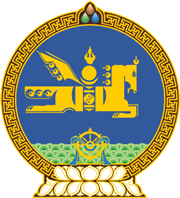 МОНГОЛ УЛСЫН ХУУЛЬ2022 оны 12 сарын 23 өдөр                                                                  Төрийн ордон, Улаанбаатар хотШҮҮХИЙН ШИЙДВЭР ГҮЙЦЭТГЭХ ТУХАЙ       ХУУЛЬД НЭМЭЛТ, ӨӨРЧЛӨЛТ ОРУУЛАХ ТУХАЙ 1 дүгээр зүйл.Шүүхийн шийдвэр гүйцэтгэх тухай хуулийн 43 дугаар зүйлийн 43.4 дэх хэсгийн “Шинжээч” гэсний дараа “Шүүх шинжилгээний тухай хуулийн 49.4 болон” гэж нэмсүгэй. 2 дугаар зүйл.Шүүхийн шийдвэр гүйцэтгэх тухай хуулийн 55 дугаар зүйлийн 55.2, 55.3 дахь хэсгийг доор дурдсанаар өөрчлөн найруулсугай:“55.2.Дараах хөрөнгийг Хөрөнгийн үнэлгээний тухай хуулийн 3.1.1-д заасан үнэлгээчнээр үнэлүүлнэ:”“55.3.Шийдвэр гүйцэтгэгч хөрөнгийн үнэлгээг үнэлгээчнээр тогтоолгосон бол үнэлгээчний тайланг хүлээн авснаас хойш ажлын 3 өдрийн дотор талуудад мэдэгдэж, тайланг танилцуулж, санал хүсэлтийг авч тэмдэглэл хөтөлнө.”3 дугаар зүйл.Шүүхийн шийдвэр гүйцэтгэх тухай хуулийн 42 дугаар зүйлийн 42.2 дахь хэсгийн “Шүүхийн” гэснийг “Шүүх” гэж, 44 дүгээр зүйлийн 44.2.9 дэх заалтын “шинжээчийг” гэснийг “үнэлгээчнийг” гэж тус тус өөрчилсүгэй.4 дүгээр зүйл.Энэ хуулийг Шүүх шинжилгээний тухай хууль /Шинэчилсэн найруулга/  хүчин төгөлдөр болсон өдрөөс эхлэн дагаж мөрдөнө. МОНГОЛ УЛСЫНИХ ХУРЛЫН ДАРГА 				Г.ЗАНДАНШАТАР